ПамяткаТребования к качеству хлебобулочных изделий.Качество определяют на основании ГОСТов по органолептическим показателям – внешний вид, состояние корки и мякиша, вкус и запах.Форма изделий – правильная, соответствующая данному сорту.Поверхность – гладкая, без крупных трещин, порывов, пузырей.Цвет корки – от золотистого-желтого до светло-коричневого.Мякиш – хорошо пропеченный, не мягкий, не влажный на ощупь, эластичный, без комков, следов непромеса. Пористость равномерная, без пустот. После легкого надавливания мякиш должен принимать первоначальную форму. Хлебные изделия должны быть свежими и некрошливыми.Вкус и запах – должны соответствовать данному виду хлебных изделий, без посторонних привкусов и запахов. 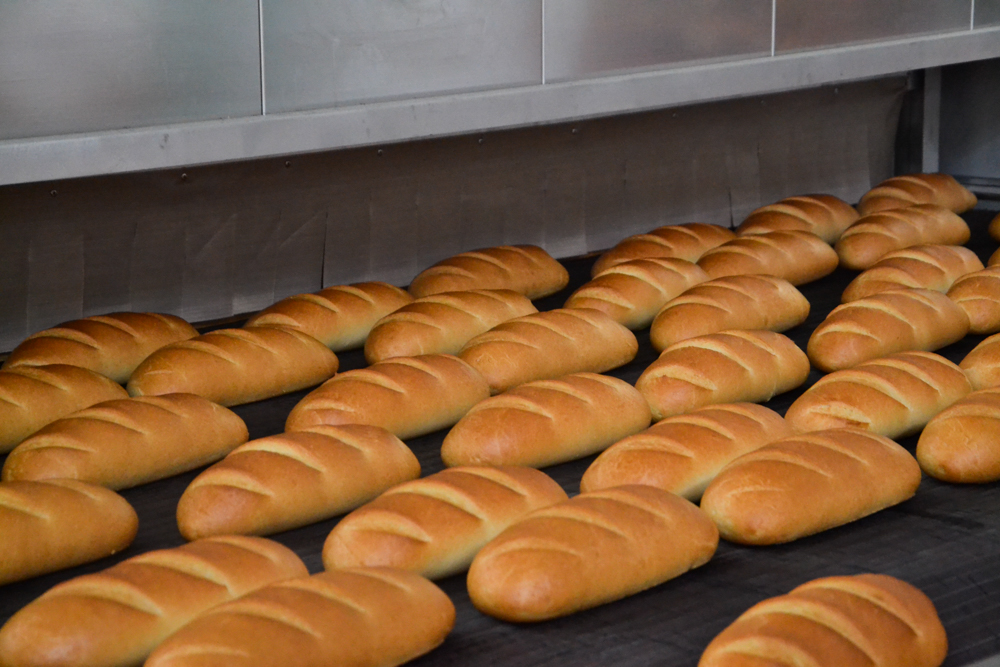 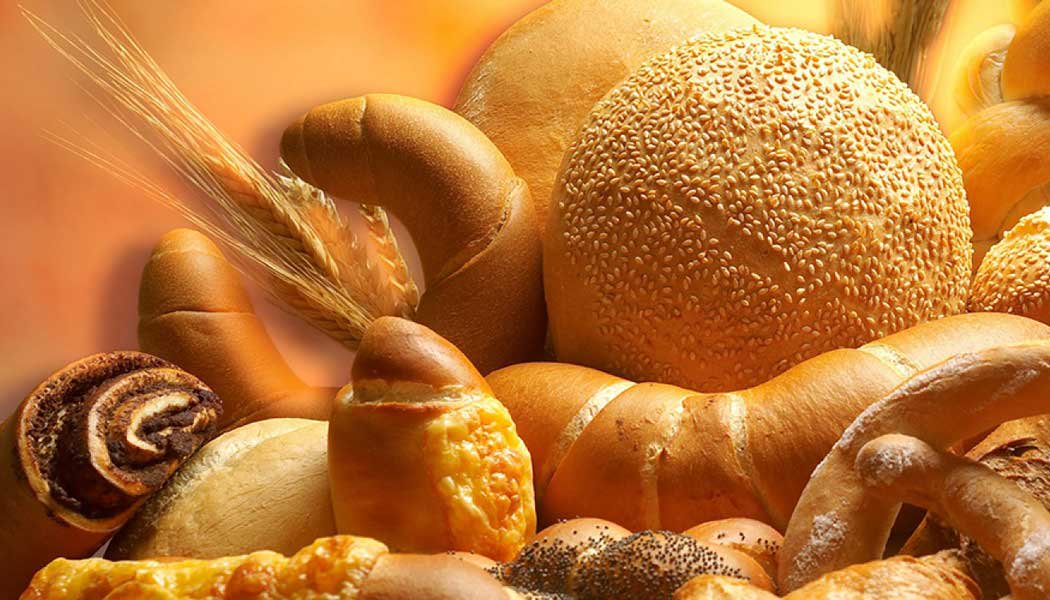 